Maths Alternative 2 Right anglesHow many right angles can you find 15 18 or 21?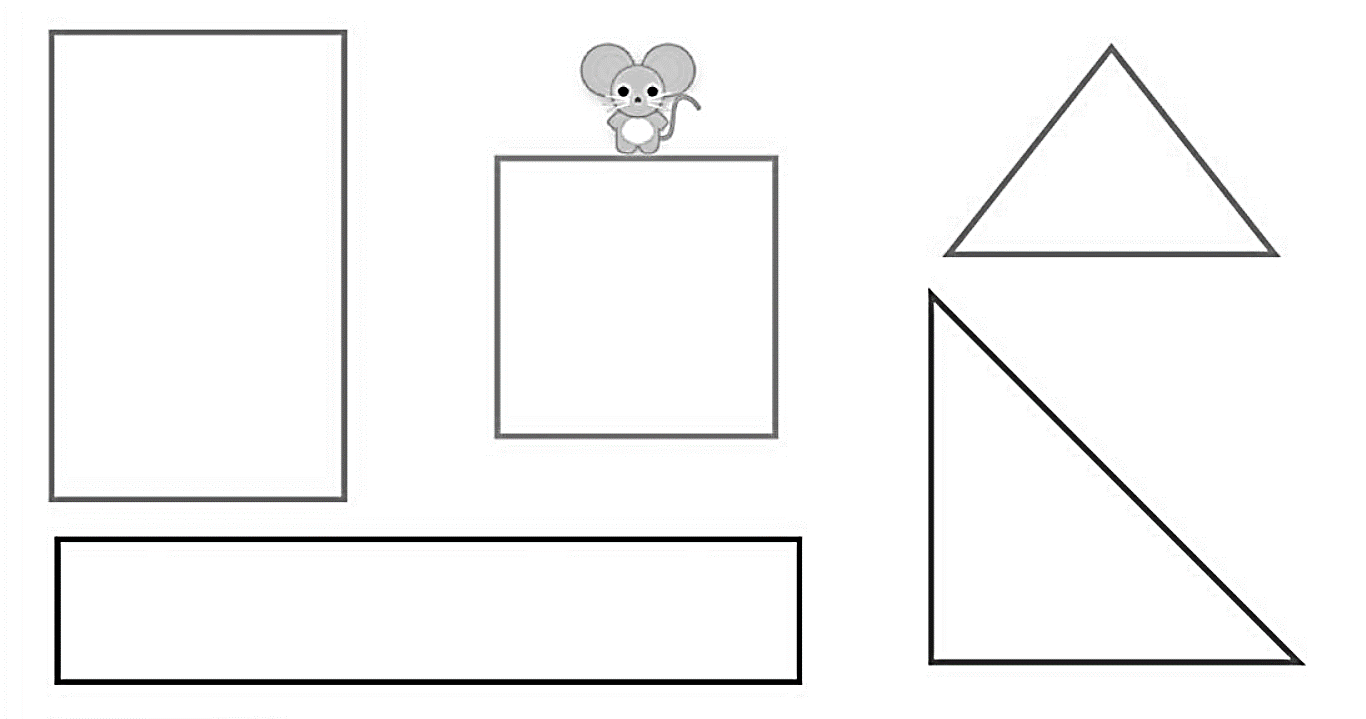 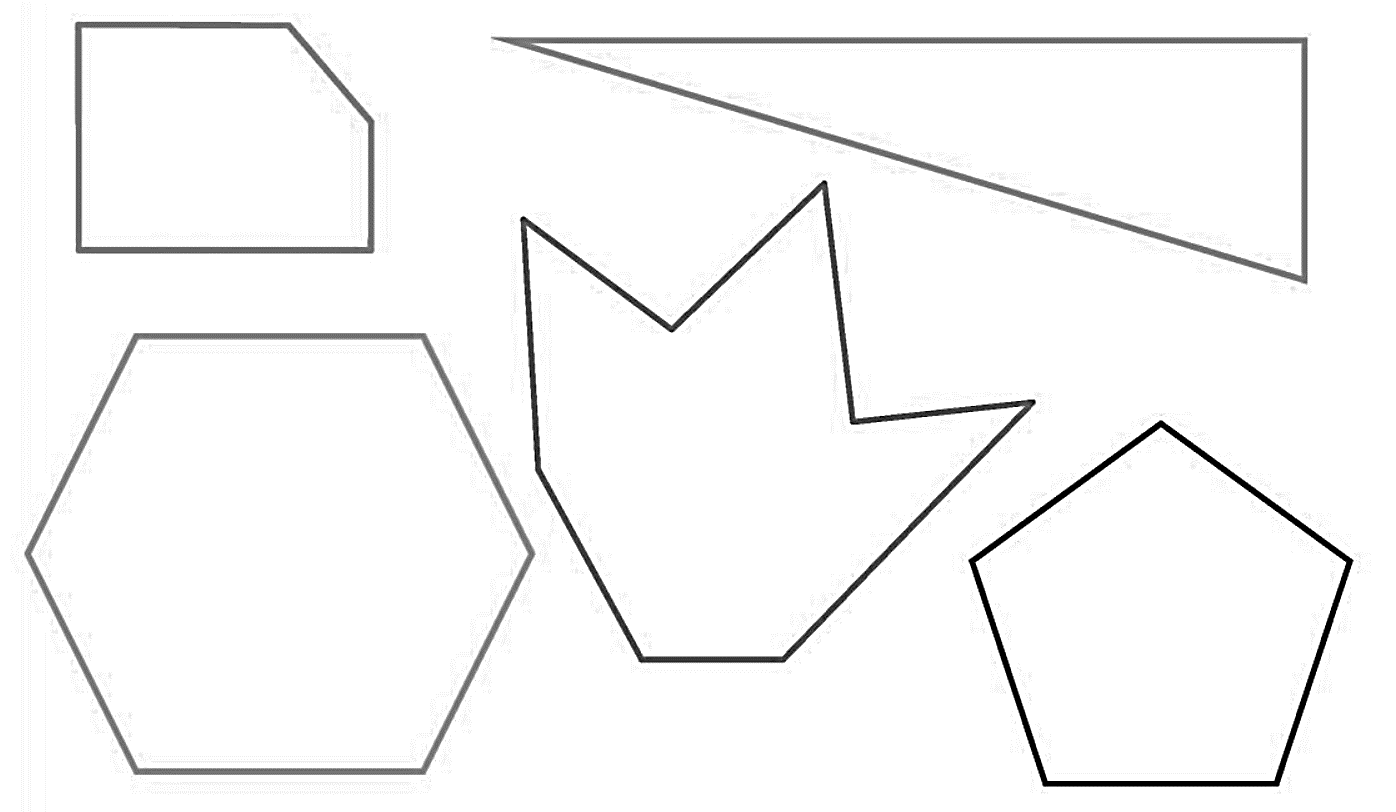 